Rödön runt 2021 07 03 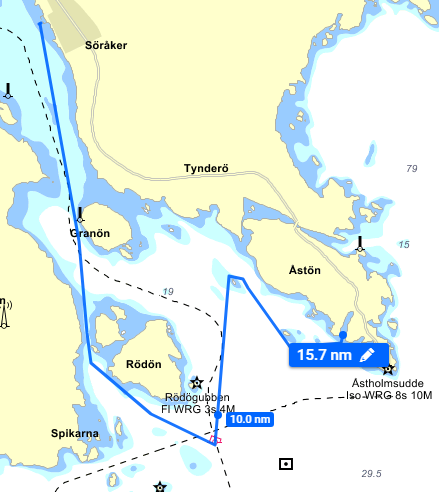 Start 12:00 utanför båthamnen i Söråker målgång Åkeröviken Granön om BBStorkalven om BBRödön om BBRött sjömärke om BBSkallandsskäret om SBRödskäret om BBMålgång Åkeröviken 